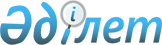 О внесении изменений в решение Айтекебийского районного маслихата от 10 января 2023 года № 302 "Об утверждении бюджета Аккольского сельского округа на 2023-2025 годы"Решение Айтекебийского районного маслихата Актюбинской области от 22 ноября 2023 года № 122
      Айтекебийский районный маслихат РЕШИЛ:
      1. Внести в решение Айтекебийского районного маслихата "Об утверждении бюджета Аккольского сельского округа на 2023-2025 годы" от 10 января 2023 года № 302 следующие изменения:
      пункт 1 изложить в новой редакции:
      "1. Утвердить бюджет Аккольского сельского округа на 2023-2025 годы согласно приложениям 1, 2 и 3 соответственно, в том числе на 2023 год в следующих объемах:
      1) доходы – 36902 тысяч тенге, в том числе:
      налоговые поступления – 3640 тысяч тенге;
      поступления трансфертов – 33262 тысяч тенге;
      2) затраты – 37631 тысяч тенге;
      3) чистое бюджетное кредитование – 0 тенге;
      4) сальдо по операциям с финансовыми активами – 0 тенге;
      5) дефицит (профицит) бюджета – - 729 тысяч тенге; 
      6) финансирование дефицита (использование профицита) бюджета – 729 тысяч тенге, в том числе:
      используемые остатки бюджетных средств – 729 тысяч тенге.";
      приложение 1 к указанному решению изложить в новой редакции согласно приложению к настоящему решению.
      2. Настоящее решение вводится в действие с 1 января 2023 года. Бюджет Аккольского сельского округа на 2023 год
					© 2012. РГП на ПХВ «Институт законодательства и правовой информации Республики Казахстан» Министерства юстиции Республики Казахстан
				
      Председатель Айтекебийского районного маслихата: 

Б. Д. Сейлханов
приложение к решению 
Айтекебийского районного 
маслихата от 22 ноября 2023 
года № 122приложение-1 к решению 
Айтекебийского районного 
маслихата от 10 января 2023 
года № 302
Категория
Категория
Категория
Категория
Сумма (тысяч тенге)
Класс
Класс
Класс
Сумма (тысяч тенге)
Подкласс
Подкласс
Сумма (тысяч тенге)
Наименование
Сумма (тысяч тенге)
І.ДОХОДЫ
36902
1
Налоговые поступления
3640
04
Налоги на собственность
423
1
Налоги на имущество
23
3
Земельный налог
0
4
Налог на транспортные средства
440
05
Внутренние налоги на товары, работы и услуги
3177
3
Поступления за использование природных и других ресурсов
3177
4
Поступления трансфертов
33262
02
Трансферты из вышестоящих органов государственного управления
33262
3
Трансферты из районного (города областного значения) бюджета
33262
Функциональная группа
Функциональная группа
Функциональная группа
Функциональная группа
Функциональная группа
Сумма (тысяч тенге)
Функциональная подгруппа
Функциональная подгруппа
Функциональная подгруппа
Функциональная подгруппа
Сумма (тысяч тенге)
Администратор бюджетных программ
Администратор бюджетных программ
Администратор бюджетных программ
Сумма (тысяч тенге)
Программа
Программа
Сумма (тысяч тенге)
Наименование
Сумма (тысяч тенге)
II. ЗАТРАТЫ
37631
01
Государственные услуги общего характера
31402,2
1
Представительные, исполнительные и другие органы, выполняющие общие функции государственного управления
31402,2
124
Аппарат акима города районного значения, села, поселка, сельского округа
31402,2
001
Услуги по обеспечению деятельности акима города районного значения, села, поселка, сельского округа
31402,2
06
Социальная помощь и социальное обеспечение
1028,5
2
Социальная помощь
1028,5
124
Аппарат акима города районного значения, села, поселка, сельского округа
1028,5
003
Оказание социальной помощи нуждающимся гражданам на дому
1028,5
07
Жилищно-коммунальное хозяйство
4202,3
3
Благоустройство населенных пунктов
4202,3
124
Аппарат акима города районного значения, села, поселка, сельского округа
4202,3
008
Освещение улиц населенных пунктов
738,3
009
Обеспечение санитарии населенных пунктов
3464
12
Транспорт и коммуникация
998
1
Автомобильный транспорт
998
124
Аппарат акима города районного значения, села, поселка, сельского округа
998
013
Обеспечение функционирования автомобильных дорог в городах районного значения, селах, поселках, сельских округах
998
ІІІ. Чистое бюджетное кредитование
0
IV.Сальдо по операциям с финансовыми активами
0
V. Дефицит (профит) бюджета
-729
VI. Финансирование дефицита (использование профицита) бюджета
729
Категория
Категория
Категория
Категория
Сумма (тысяч тенге)
Класс 
Класс 
Класс 
Сумма (тысяч тенге)
Подкласс
Подкласс
Сумма (тысяч тенге)
Наименование
Сумма (тысяч тенге)
8
Используемые остатки бюджетных средств
729
01
Остатки бюджетных средств
729
1
Свободные остатки бюджетных средств
729